T.C.AFYON KOCATEPE ÜNİVERSİTESİ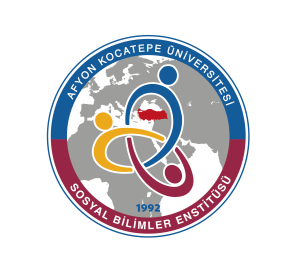 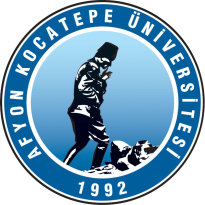 SOSYAL BİLİMLER ENSTİTÜSÜBirim İç Değerlendirme RaporuEkim - 2023İçindekilerGiriş	3A.1.1. Yönetişim modeli ve idari yapı	4A.1.2. Liderlik	4A.1.3. Kurumsal dönüşüm kapasitesi	4A.1.4. İç kalite güvencesi mekanizmaları	4A.1.5. Kamuoyunu bilgilendirme ve hesap verebilirlik	5A.2.1. Misyon, vizyon ve politikalar	5A.2.2. Stratejik amaç ve hedefler	5A.2.3. Performans yönetimi	5A.3.1. Bilgi yönetim sistemi	6A.3.2. İnsan kaynakları yönetimi	6A.3.3. Finansal yönetim	6A.3.4. Süreç yönetimi	7A.4.1. İç ve dış paydaş katılımı	7A.4.2. Öğrenci geri bildirimleri	7A.4.3. Mezun ilişkileri yönetimi	8A.5.1. Uluslararasılaşma süreçlerinin yönetimi	8A.5.2. Uluslararasılaşma kaynakları	8A.5.3. Uluslararasılaşma performansı	8B.1.1. Programların tasarımı ve onayı	8B.1.2. Programın ders dağılım dengesi	9B.1.3. Ders kazanımlarının program çıktılarıyla uyumu	10B.1.4. Öğrenci iş yüküne dayalı ders tasarımı	10B.1.5. Programların izlenmesi ve güncellenmesi	10B.1.6. Eğitim ve öğretim süreçlerinin yönetimi	10B.2.1. Öğretim yöntem ve teknikleri	11B.2.2. Ölçme ve değerlendirme	11B.2.3. Öğrenci kabulü, önceki öğrenmenin tanınması ve kredilendirilmesi	12B.2.4. Yeterliliklerin sertifikalandırılması ve diploma	12B.3.1. Öğrenme ortam ve kaynakları	12B.3.2. Akademik destek hizmetleri	13B.3.3. Tesis ve altyapılar	13B.3.4. Dezavantajlı gruplar	13B.3.5. Sosyal, kültürel, sportif faaliyetler	14B.4.1. Atama, yükseltme ve görevlendirme kriterleri	14B.4.2. Öğretim yetkinlikleri ve gelişimi	14B.4.3. Eğitim faaliyetlerine yönelik teşvik ve ödüllendirme	15C.1.1. Araştırma süreçlerinin yönetimi	15C.1.2. İç ve dış kaynaklar	16C.1.3. Doktora programları ve doktora sonrası imkanlar	16C.2.1. Araştırma yetkinleri ve gelişimi	16C.2.2. Ulusal ve uluslararası ortak programlar ve ortak araştırma birimleri	17C.3.1. Araştırma performansının izlenmesi ve değerlendirilmesi	17C.3.2. Öğretim elemanı/araştırmacı performansının değerlendirilmesi	17D.1.1. Toplumsal katkı süreçlerinin yönetimi	17D.1.2. Kaynaklar	17D.2.1. Toplumsal katkı performansının izlenmesi ve değerlendirilmesi	18GirişAfyon Kocatepe Üniversitesi Sosyal Bilimler Enstitüsü 2022 Yılı Birim İç Değerlendirme Raporu, Afyon Kocatepe Üniversitesi 2022 Yılı Kurum İç Değerlendirme Raporu ve Afyon Kocatepe Üniversitesi Sosyal Bilimler Enstitüsü 2022 Yılı Birim Faaliyet Raporu dikkate alınarak aşağıda bilgileri paylaşılan Sosyal Bilimler Enstitüsü Kalite Alt Komisyonu tarafından Sosyal Bilimler Enstitüsü Müdürü Prof. Dr. Elbeyi PELİT’in koordinasyonunda hazırlanmıştır.Sosyal Bilimler Enstitüsü Kalite Alt KomisyonuBu rapor hazırlanırken YÖKAK’ın kurumsal değerlendirme süreçlerinin bütüncül bir bakış açısıyla gerçekleştirildiği Liderlik, Yönetişim ve Kalite, Eğitim ve Öğretim, Araştırma ve Geliştirme ve Toplumsal Katkı başlıkları altında yer alan toplam 14 ölçüt ve 46 alt ölçüt göz önünde bulundurularak Enstitüdeki mevcut durum değerlendirilmiş ve raporlanmıştır. A.1.1. Yönetişim modeli ve idari yapı: Enstitüde yönetim olarak şeffaf, katılımcı ve paylaşımcı bir yönetim anlayışı benimsenmiştir. Enstitünün yönetim modeli ve idari yapısı, 2547 sayılı Yükseköğretim Kanununda öngörülen üniversite birimlerinin görev, yetki ve sorumluluklarını düzenleyen Üniversitelerde Akademik Teşkilat Yönetmeliğine göre şekillenmektedir. Bu noktadan hareketle hazırlanan organizasyon şeması, enstitünün internet sitesinde yayınlanmaktadır. Enstitüde karar alma süreçleri, bağımsız hareket eden ve paydaşların temsil edildiği kurullardan görüş alınarak başlamaktadır. Enstitü kurulu ve enstitü danışma kurulunda ilgili mevzuat uyarınca alınan kararlarda paydaşlar arasında işbirliği, müzakere ve karşılıklı güven esastır. Karar alma süreçleri, enstitü kurulundaki ya da enstitü yönetim kurulundaki görüşmelerle sonuçlandırılmaktadır. Enstitünün kendine özgü organizasyon yapısı ve idari süreçleri, iç kontrol eylem planı çalışmaları kapsamında belirlenmiştir. İç kontrol eylem planı çalışmaları kapsamında enstitünün üniversitenin stratejik amaç ve hedeflerine sağlayacağı katkı açıkça belirtilmiştir. Bu hususlara ilişkin belgeler (misyon-vizyon, organizasyon şeması, görev tanımları, iş akış süreçleri, hassas süreçler, göstergeler), enstitünün internet sitesinde "Kurumsal" sekmesi altında yer almaktadır. Enstitü, operasyonel süreçlere ilişkin iç ve dış paydaşların yer aldığı enstitü danışma kurulundan görüş almaktadır.A.1.2. Liderlik: Enstitü yönetimi, konuyla ilgili farkındalığı artırabilmek amacıyla kalite kültürünün yaygınlaştırılabilmesi için eğitimler düzenlemektedir. Enstitüde verilen hizmet kalitesinin, personel arasındaki işbirliğinin ve tecrübe paylaşımının artırılması ve kurumun öğrenen örgüt özelliğinin geliştirilmesi amacıyla enstitü kalite sorumlusunun talepleri doğrultusunda, her yıl, enstitünün personelinin ihtiyaçları belirlenerek hizmet içi eğitim programları düzenlenmektedir. Bu doğrultuda enstitüde 2022 yılındaki hizmet içi eğitimler, 07 Kasım 2022-30 Kasım 2022 tarihleri arasında gerçekleştirilmiştir. Söz konusu bu hizmet içi eğitimler her yıl geleneksel olarak düzenlenmekte ve sürdürülebilirliği sağlanarak insan kaynaklarının daha da güçlendirilmesi hedeflenmektedir. Hizmet-içi eğitime ilişkin bilgiler, enstitünün internet sitesinde yer almaktadır. Üniversite üst yönetiminin kalite süreçlerindeki liderlik anlayışı çerçevesinde kurum iç değerlendirme kılavuzunun eğitim ve öğretim başlığındaki düzenlemelere uygun bir şekilde 2022 yılında lisansüstü düzeyde program öz değerlendirme, program akran değerlendirme ve birim değerlendirme raporları hazırlanmıştır. Programların izlenmesi amacıyla hazırlanan öz ve akran değerlendirme raporlarının ciddi bir mesai gerektirdiği gerekçesiyle akademik personelden gelen geri bildirimlere ilişkin Kalite Komisyonunun tavsiye kararından hareketle “Eğitim-Öğretim Komisyonu” lisansüstü programlarda rapor hazırlama sıklığını çiftli yıllara taşımıştır. Böylelikle programların izlenmesi ve iyileştirme kanıtlarının elde edilebilmesi için yeterli zamanın oluşacağı öngörülmektedir.A.1.3. Kurumsal dönüşüm kapasitesi: Enstitüde hedeflere göre yönetim yaklaşımı benimsenmiştir. Bu kapsamda enstitü, üniversitenin stratejik amaçlarına uygun olarak hedefler ve hedeflere yönelik riskler belirlemiştir. Bu hedefler, enstitünün internet sayfasında yer almaktadır. Enstitü hedeflerinin gerçekleşme düzeyi, birim faaliyet raporunda izlenmektedir.A.1.4. İç kalite güvencesi mekanizmaları: Enstitü, Kalite Komisyonu ve Koordinatörlüğünün çalışmalarına destek vermektedir. Kalite Yönergesi kapsamında yer alan ve ilgili mevzuat gereğince enstitünün yapması gereken iş ve görevlerden enstitü yönetim kurulu sorumludur. Ayrıca, enstitüde kalitenin geliştirilmesini sağlamak üzere enstitü müdürü tarafından görevlendirilmiş kalite sorumlusu bulunmaktadır. Enstitü müdürü, kalite sorumlusuna çalışmalarında destek olmak ve kalite güvencesi çalışmalarını yürütmek amacıyla bir kalite geliştirme ekibi (enstitü müdür yardımcısı, enstitü sekreteri, bilgisayar işletmenleri ve hizmetliden oluşan) görevlendirmiştir. Enstitü, kalite çalışmalarını internet sitesinde “Kurumsal - Kalite” sekmesi altında yayınlamaktadır.A.1.5. Kamuoyunu bilgilendirme ve hesap verebilirlik: Kamuoyunu bilgilendirme ve hesap verebilirlik kapsamında enstitü; yürüttüğü faaliyetler ile ilgili güncel haber ve gelişmeleri, duyurularını doğru ve erişilebilir bir şekilde resmî internet sayfasının yanı sıra resmî sosyal medya hesaplarındaki (Facebook, Twitter, Instagram) paylaşımları aracılığıyla kamuoyu ile paylaşmaktadır. Ayrıca, enstitünün internet sayfasında duyurular/etkinlikler bölümü yer almakta; birim faaliyet raporları da enstitünün internet sayfasında yayınlanmaktadır. Enstitünün iç ve dış paydaşlarına hesap verme mekanizmaları etkin bir şekilde çalıştırılmaktadır. Enstitü, Basın-Yayın ve Halkla İlişkiler Müdürlüğü bünyesinde oluşturulan Bilgi Edinme Birimi aracılığıyla kamuoyunu bilgilendirmektedir. Tüm paydaşları enstitüdeki akademik ve sosyal faaliyetlerden haberdar etmek amacıyla “Akademik Haberler” ve “Sosyal Haberler” olarak iki ana başlık altında Sosyal Bilimler Enstitüsü Aylık Haber Bülteni, Ağustos 2020’den beri enstitü internet sayfasında her ay yayınlanmakta ve elektronik ortamda tüm paydaşlarla paylaşılmaktadır. 2020 yılından beri yayınlanan toplam aylık haber bülteni sayısı 29’dur. Her ay düzenli olarak yayınlanmakta olan Enstitü Aylık Haber Bülteni kanıt olarak sunulmuştur. Hesap verebilirlik ve şeffaflık politikası kapsamında yürütülen faaliyetler ile enstitünün misyonu, vizyonu, temel değerleri, amaç̧ ve hedefleri ile performans göstergelerini içeren birim faaliyet raporu, düzenli olarak enstitünün internet sayfasında yayınlanarak kamuoyu ile paylaşılmaktadır. Bunların yanı sıra özellikle paydaşlardan biri olan öğrencilerimizin yararlanabileceği ve talepte bulunacağı herhangi bir durumla ilgili tüm form ve dokümanlar da Enstitünün internet sayfasında yer almaktadır.A.2.1. Misyon, vizyon ve politikalar: Enstitünün misyonu, vizyonu, temel değerleri, amaç ve hedefleri, performans göstergeleri, birim faaliyet raporunda yer almaktadır. 2019/16 sayılı Enstitü Yönetim Kurulu kararı ile kabul edilen Enstitümüze ait misyon ve vizyon şunlardır: Enstitünün Misyonu: Sosyal bilimler alanında, bilgi üretmek ve topluma sunmak; etik ve insani değerlere sahip, alanlıdaki gelişmelere hâkim, eleştirel düşünebilme yeteneği olan bireyler yetiştirmek;  ulusal ve uluslararası düzeyde kendi alanında ülkemizin rekabet gücünü arttırıcı, toplum refahını geliştirici bilimsel araştırma faaliyetlerinde bulunmak. Enstitünün Vizyonu: Ulusal ve uluslararası tanınırlığa sahip, yüksek katma değerde bilimsel bilgi üreten, ülkenin ve bölgenin ekonomik, sosyal ve kültürel gelişimine yön vererek rekabet gücünü arttıracak bilimsel araştırmaları destekleyen; yeni bilimsel ve teknolojik gelişmeleri ve piyasanın ekonomik gereklerini iyi bilen; evrensel düzeyde alanındaki uygulamalara hâkim araştırmacılar, öğretim elemanları ve iş dünyasına da yönetici yetiştiren; yerel, ulusal ve uluslararası ölçekte sosyal bilimler alanına giren plan, politika ve girişimlerde söz sahibi olan insan kaynağını yetiştiren bir kurum olmaktır. Bu doğrultuda Enstitümüz misyon ve vizyonuna uygun olarak hedefler belirlenmekte ve söz konusu bu hedeflerin gerçekleştirilme durumu her yıl izlenmektedir.A.2.2. Stratejik amaç ve hedefler: Enstitünün üniversiteyle uyumlu bir şekilde belirlediği amaç ve hedefleri, enstitünün internet sitesinde yayınlanan birim faaliyet raporunda yer almaktadır. Ayrıca, enstitünün amaçları doğrultusunda 27.09.2021 tarih ve 2021/23 sayılı enstitü yönetim kurulu kararı ile belirlenen ve birim faaliyet raporunda da sunulan enstitü hedefleri ve gerçekleştirilme durumu enstitünün internet sitesinde yayınlanmıştır.A.2.3. Performans yönetimi: Stratejik planın yıllık uygulama dönemlerinin izlenmesi, değerlendirilmesi ile performans programlarının hazırlık aşamasında ihtiyaç duyulan verilerin elde edilebilmesi ve konsolide edilebilmesi amacıyla oluşturulan Bilgi Yönetim Sistemi, enstitünün veri girişi yapmasına imkân vermekte ve sisteme veri giriş yetkisi enstitü müdüründe bulunmaktadır. Stratejik planın yıllık uygulama dönemi sonunda enstitü, stratejik plan modülüne performans gerçekleşme sonuçlarını girmektedir. Enstitünün birim faaliyet raporuna Strateji Geliştirme Daire Başkanlığının ve enstitünün internet sayfasından ulaşılabilmektedir. Buna ek olarak, Enstitünün internet sitesinde yer alan Göstergeler sekmesinde de Enstitüye ait tüm faaliyet ve istatistiği bilgiler güncel olarak kamuoyu/paydaşlarla paylaşılmakta ve takip edilmektedir.A.3.1. Bilgi yönetim sistemi: Üniversitenin Bilgi Yönetim Sistemi, enstitünün veri girişi yapmasına imkân vermekte ve sisteme veri girişleri her yıl düzenli olarak yapılmaktadır. Buna ilave olarak, Bilgi Yönetim Sistemi için temel veriyi birim düzeyinde belirli bir sistematik ile sınıflandırmak amacıyla 2022 yılı boyunca düzenli olarak yapılan Bilgi Yönetim Komisyonu toplantıları sonucunda enstitü, faaliyetlerine yönelik göstergeleri belirleyip internet sayfasında “Kurumsal-İç Kontrol” sekmesi altında yayınlamıştır. Eğitim-öğretim süreci ile ilgili olarak öğrencilerin kolayca ulaşabilecekleri formlar, Online Başvuru İşlemleri başlığı altında bulunmakta olup, buraya öğrenciler bireysel olarak veri girişi yaparak Enstitüye ulaştırabilmektedir.A.3.2. İnsan kaynakları yönetimi: Enstitüde öğretim elemanlarının işe alınma, atanma süreçleri, 2547 sayılı Yükseköğretim Kanunu ile 2914 sayılı Yükseköğretim Personel Kanununun yanı sıra Afyon Kocatepe Üniversitesi Öğretim Üyelı̇ğı̇ne Yükseltilme ve Atanma Yönergesine göre yapılmaktadır. Enstitüde idari personelin eğitim ve liyakatlerinin üstlendikleri görevlerle uyumunun sağlanması, 657 ve 2547 sayılı Kanunlar ile ilgili yönetmeliklerde belirtilen hususlar doğrultusunda gerçekleştirilmektedir. 2022 yılında idari personel performans değerlendirmesi yapılmıştır. Personel bilgilerinin ve personel performansının takip edildiği AKÜPER isimli internet tabanlı bir yazılım bulunmaktadır. Akademik ve idari personelin memnuniyetini/şikâyetini/önerilerini belirlemek ve izlemek amacıyla akademik ve idari personel memnuniyet anketleri uygulanmaktadır. Paydaş memnuniyet düzeyinin sürdürülmesi, iyileştirilmesi ve önlem alınması amacıyla enstitüye resmi yazı ile gönderilen sonuçlar, kanıt olarak sunulmuştur. H.4.2. İnsan Kaynaklarını Güçlendirmek başlıklı hedef kartı doğrultusunda Personel Daire Başkanlığı koordinasyonunda AKÜSEM tarafından 2022 yılında 21 farklı konuda düzenlenen hizmet içi eğitimlere ek olarak enstitü idari personeline 07.11.2022, 23.11.2022, 25.11.2022 ve 30.11.2022 tarihlerinde 50’şer dakika süren yüz yüze eğitimler (Duygusal Zekâ, Empati ve Kişilerarası İlişkileri Yönetme, Güzel Konuşma ve Diksiyon, Görev ve İş Tanımları, Zaman Yönetimi, İnsan Kaynakları Yönetimi, Motivasyon ve Özgüven) verilmiştir. 2022 yılında enstitüde kısmi zamanlı öğrenci çalıştırma programı kapsamında üç öğrenci çalışmıştır. 2023 yılında enstitüde kısmi zamanlı öğrenci çalıştırma programı kapsamında bir öğrenci çalışmaktadır.A.3.3. Finansal yönetim: 5018 sayılı Kamu Mali Yönetimi ve Kontrol Kanununun “Özel İdareli Bütçeler” bölümünde yer alan üniversitemizin gelir, gider, varlık ve yükümlülüklerine ilişkin verilen mali kararlar ve yapılan işlemlerde kamu kaynaklarının etkili, ekonomik ve verimli bir şekilde kullanılıp kullanılmadığı denetlenmektedir. Bu bağlamda enstitüde birim harcama yetkilisi ve gerçekleştirme görevlisi ilgili mevzuat çerçevesinde, karar alma süreci de dâhil olmak üzere birim komisyon üyeleri ve diğer personel ile birlikte çalışarak satın alma işlemlerini sonuçlandırmakta, harcama öncesi ve sonrasında inceleme, araştırma, sonuçlandırma, verimli/etkin kullanma gibi hususlar göz önünde bulundurulmaktadır. Mevcut bütçe kalemleri, enstitüye yazılmış örnek talep toplama yazısı, enstitüden giden cevaplar ve uygulama sonucu yapılan hizmetler, paydaş katılımıyla gerçekleştirilmektedir. 2022 yılında yer birim bütçesinden gerçekleştirilen harcama tutarları artış göstermiş, enstitünün ödenek kalemlerinin harcaması %96,09 olmuş, bütçe kaynakları etkin ve verimli bir şekilde kullanılmış, yer birim bütçesinden gerçekleştirilen öğrenci başına düşen cari hizmet maliyeti artış göstermiştir. Enstitüde döner sermaye işletmesi ve geliri bulunmamaktadır. 2022 yılında enstitü iç ve dış mali denetim geçirememekle birlikte her yıl Üniversitenin geneli kapsamında Sayıştay tarafından mali açıdan denetlenmektedir.A.3.4. Süreç yönetimi: PUKÖ döngüsünün tamamlanmasını sağlamak amacıyla iç kalite güvencesi sistemi, 17.10.2022 tarihli Rektör Olur'u ile uygulanmaya başlanan Kamu İç Kontrol Standartlarına Uyum Eylem Planı çerçevesinde gerçekleştirilmektedir. Kamu İç Kontrol Standartlarına Uyum Eylem Planı kapsamında enstitüde 2022 yılına ilişkin gerekli çalışmalar yürütülmüştür. Bu süreçte, enstitünün misyon, vizyon, organizasyon şeması ve söz konusu bu şemaya uygun olarak ilgili pozisyonların görev tanımları belirlenmiş, iş akış süreçleri/şemaları hazırlanmıştır. Bu doğrultuda enstitü kalite sorumlusu koordinasyonunda kalite geliştirme ekibi oluşturulmuş ve bu çalışmalar yürütülmüştür. Özellikle kalite süreçlerinde yapılan çalışmalar, enstitü internet sayfasında açılan “Kurumsal-Kalite” sekmesinde tüm paydaşlarla da paylaşılmaktadır.A.4.1. İç ve dış paydaş katılımı: Paydaşların (öğrenci, akademik personel, idari personel, dış paydaş) görüş, öneri ve beklentilerinin alınması amacıyla her yıl Kalite Koordinatörlüğü tarafından uygulanan anketler, enstitünün iç ve dış paydaşlarına ulaştırılmaktadır. 2022 Aralık ayında iç ve dış paydaşlardan memnuniyet anketlerini doldurmaları istenmiş, ilgili anket formları enstitü internet sayfasından erişime açılmıştır. Uygulanan anketlerin detaylı sonuçları ve paydaş memnuniyet düzeyinin düşük olduğu alanlarda iyileştirmeler yapılması ve memnuniyet düzeyinin yüksek olduğu alanlarda sürdürülebilirliğin sağlanması amacıyla birimlerin ilgili kurullarında gerekli önlemlerin alınması için yapılan resmi yazışmalar kanıt olarak sunulmuştur. Enstitünün memnuniyet anket sonuçlarına göre yaptığı iyileştirmelere örnekler, ekte kanıt olarak yer almaktadır. Enstitünün kamu kurumları, özel sektör kuruluşları ve sivil toplum örgütleri gibi paydaşlarıyla iş birliğinin geliştirilmesi ve sürdürülebilirliğinin sağlanması amacıyla Danışma Kurulları Yönergesi gereği Enstitü Danışma Kurulu oluşturulmuştur. Enstitü Danışma Kurulu, eğitim-öğretim, araştırma-geliştirme ve toplumsal katkı faaliyetlerinde kalitenin artırılması, geliştirilmesi ve yaygınlaştırılması için tavsiye kararları alarak Enstitü Yönetim Kuruluna sunmaktadır. Enstitü Danışma Kurulu, ilgili yönerge gereği bahar ve güz yarıyıllarında olmak üzere yılda en az iki kez toplanmaktadır. 2022 yılında iki çevrimiçi Enstitü Danışma Kurulu toplantısı yapılmış, Enstitü Danışma Kurulunda 5 karar alınmıştır. Enstitü danışma kurullarının yapıldığına ilişkin kanıtlar Enstitünün internet sayfasında sunulmuştur.A.4.2. Öğrenci geri bildirimleri: Enstitüde öğrenci geri bildirimleri, Öğrenci Memnuniyet Anketi, Akademik Danışmanlık Memnuniyet Anketi, Uzaktan Eğitim Memnuniyet Anketi aracılığıyla alınmaktadır. Enstitü öğrencilerinin 2022 yılı için memnuniyet oranı, %72.32 olarak bulunmuştur. Lisansüstü öğrencilerin üniversiteden orta-iyi düzeyde memnun oldukları söylenebilir. Afyon Kocatepe Üniversitesi Lisansüstü Eğitim-Öğretim ve Sınav Yönetmeliğinin 17. maddesi 1. fıkrası gereği enstitüde her öğrenciye en geç birinci yarıyılın sonuna kadar, akademik takvimde belirtilen süre içinde alacağı derslerin belirlenmesi, kayıt işlemleri ve tez çalışmaları için öğrencinin de görüşü alınarak, EABD/EASD kurulunun önerisi ve EYK’nın onayı ile üniversite kadrosunda bulunan bir öğretim üyesi danışman olarak atanmaktadır. Öğrencilerin Akademik Danışmanlık Memnuniyet Anketi ile ölçülen akademik danışmanlık hizmetlerinden memnuniyet düzeyleri, kanıtlarda yer almaktadır. Uzaktan Eğitim Sistemine ilişkin öğrenci geri bildirimleri, Uzaktan Eğitim Memnuniyet Anketi ile en son 2021-2022 eğitim öğretim yılı bahar döneminde alınmıştır. Bu kapsamda 2021-2022 eğitim öğretim yılı bahar dönemine ait uzaktan eğitim memnuniyet anketi sonuçları da kanıtlarda yer almaktadır. Öğrenci geri bildirimleri sonucunda yapılan iyileştirmeler, AKUZEM tarafından yapılmaktadır. Ayrıca programa yeni kayıt yapan öğrencilere Enstitü Müdürlüğü tarafından Oryantasyon programları düzenlenmekte ve gelen geribildirimlere göre özellikle eğitim-öğretim süreçleri olmak üzere faaliyet alanlarında iyileştirmeler yapılmaktadır.A.4.3. Mezun ilişkileri yönetimi: Üniversitenin kullanıcı dostu ara yüze sahip, yeni bir mezun bilgi sistemi bulunsa da 2022 yılında mezun bilgi sistemine kaydedilen öğrenci bulunmamaktadır. Mezun Bilgi Sisteminin etkin kullanılmasını sağlamak amacıyla iyileştirmeler yapılması gerekmektedir. 2022 yılında enstitü tarafından düzenlenen ve enstitüden mezun olan kariyer sahibi kişilerin katılımıyla bir panel gerçekleştirilmiştir. Afyon Kocatepe Üniversitesinin kuruluşunun 30. yılı etkinlikleri kapsamında Enstitü tarafından Abdullah Kaptan Konferans Salonunda düzenlenen “Sosyal Bilimler Enstitüsünden Mezun Öğretim Üyelerinin Gözüyle Lisansüstü Eğitimin Dünü, Bugünü ve Yarını” başlıklı panele Rektör Yardımcısı Prof. Dr. Yılmaz Yalçın, Sosyal Bilimler Enstitüsü Müdürü Prof. Dr. Elbeyi Pelit, öğretim elemanları ve öğrenciler katılmıştır. Moderatörlüğünü Sosyal Bilimler Enstitüsü Müdür Yardımcısı Doç. Dr. Koray Kasapoğlu’nun yaptığı panele İktisadi ve İdari Bilimler Fakültesi Yönetim-Organizasyon Bölümü Öğretim Üyesi Prof. Dr. Hatice Özutku, Turizm Fakültesi Turizm İşletmeciliği Bölümü Öğretim Üyesi Prof. Dr. Ahmet Baytok, Fen Edebiyat Fakültesi Sosyoloji Bölümü Öğretim Üyesi Doç. Dr. Ahmet Ayhan Koyuncu, Eğitim Fakültesi Dekan Yardımcısı ve Eğitim Bilimleri Öğretim Üyesi Doç. Dr. Eray Eğmir ve Devlet Konservatuvarı Türk Sanat Müziği Bölümü Öğretim Üyesi Dr. Öğr. Üyesi Safiye Yağcı konuşmacı olarak katılmışlardır. Panele ilişkin görseller enstitü internet sayfasında paylaşılmıştır. Ayrıca, enstitü mezunlarına uygulanan memnuniyet anketi sonuçları kanıtlarda yer almaktadır.A.5.1. Uluslararasılaşma süreçlerinin yönetimi: Üniversitede Uluslararası İlişkiler Araştırma ve Uygulama Merkezi (UİM), uluslararasılaşma stratejisinin merkezinde yer almaktadır. Üniversitenin uluslararasılaşma hedef ve stratejilerine ulaşılması sürecinde iç paydaş katılımını gerçekleştirmek üzere belirlenen enstitünün Erasmus Koordinatörü (enstitü müdür yardımcısı), Anabilim/Anasanat Dalı Başkanlıkları ve UİM ile iş birliği içerisinde çalışmaktadır.A.5.2. Uluslararasılaşma kaynakları: Enstitüde yüksek lisans düzeyinde İngilizce verilen derslerin havuzu oluşturulmuştur. Enstitüde uluslararasılaşma faaliyetlerinin kaynağını dersleri yabancı dilde veren öğretim elemanları oluşturmaktadır.A.5.3. Uluslararasılaşma performansı: Enstitüde uluslararasılaşma performansı, birim faaliyet raporu aracılığıyla izlenmekte ve ilgili paydaşlarla değerlendirilerek iyileştirilmektedir. 2022 yılında değişim programı kapsamında giden öğrenci sayısı 12’dir. 12 öğrencinin üçü Uniwersytet Ekonomiczny We Wroclawiu, biri Ekonomická Unıverzita V Bratislave, biri UNICEDU, ikisi Uniwersytet Lodzki, biri Yunus Emre Enstitüsü, biri Universiteit Leiden, biri International Association of Entrepreneurs, biri Akademia Sztuki W Szczecınie (As), biri Instituto Politècnico De Bragança üniversitelerinde öğrenimlerini tamamlamıştır. 2022 yılında enstitüde uluslararası (yabancı uyruklu) akademik personel bulunmamaktadır. Uluslararası (yabancı uyruklu) öğrenci sayısı 51’dir. Enstitüdeki programlarda 19 farklı ülkeden gelen uluslararası (yabancı uyruklu) öğrenci öğrenim görmektedir. Uluslararası (yabancı uyruklu) öğrencilerin büyük çoğunluğu Azerbaycan, Afganistan ve Türkmenistan’dan gelmektedir. 2022 yılında enstitüde görevli akademik personelden enstitü adına değişim programı (Erasmus, Mevlana vb.) kapsamında gelen/giden akademik ve idari personel bulunmamaktadır. Uluslararasılaşma alanında yapılması gereken iyileştirmeler, Strateji Geliştirme Daire Başkanlığı tarafından önlem alınmak üzere enstitüye bildirilmektedir.B.1.1. Programların tasarımı ve onayı: Lisansüstü programların tasarımı ve onayı, Eğitim-Öğretim Yönergesinin 10. maddesine göre yapılmaktadır. Lisansüstü düzeyde program açma teklifinde bulunan anabilim/anasanat dalı başkanlığı, gerekçesinde iç ve dış paydaş görüşü, Üniversitenin öncelikli alanları veya politikalarına uygunluğunun da yer aldığı, Yükseköğretim Kurulu Başkanlığı tarafından istenen Yüksek Lisans, Doktora/Sanatta Yeterlilik Programı Açmak için Başvuru Formatına uygun bir dosyayı hazırlamaktadır. Program tasarım ve onayına paydaş katılımını gösteren kanıtlar, ekte yer almaktadır. Lisansüstü program açma başvuru rehberi enstitünün https://sosbil.aku.edu.tr/lisansustu-program-acma-basvuru-rehberi-2/ sayfasında kamuoyu ile paylaşılmıştır. Açılması teklif edilen program yeterliliklerinin TYYÇ temel alan yeterlilikleri ve varsa YÖKAK tarafından yetkilendirilen ulusal/uluslararası akreditasyon kuruluşlarının alan yeterlilikleri ile ilişkilendirilmesi, bilişsel, duyuşsal ve psikomotor alan ders öğrenme çıktılarının TYYÇ Uyumu ve Müfredat Revizyonu Kılavuzunun 14-18. sayfalarındaki açıklamalar doğrultusunda belirtilmesi istenmektedir. Örgün eğitim programlarındakine benzer süreçler, uzaktan eğitim programlarının tasarımı ve onayında da işletilmektedir. Enstitü, Yükseköğretim Kurumlarında Uzaktan Öğretime İlişkin Usul ve Esaslar doğrultusunda uzaktan eğitim programı açma/kapatma ve/veya öğrenci alma önerisinde bulunabilmektedir. Örgün eğitim programlarından farklı olarak, uzaktan eğitim programı açmak için YÖK tarafından talep edilen Uzaktan Öğretim Sistemi Bilgi Derleme Formunun da doldurulması beklenmektedir. Lisansüstü düzeyde açılması planlanan programa ilişkin YÖK tarafından istenen formata uygun olarak hazırlanan dosya, ilgili anabilim/anasanat dalı kurulunda görüşülerek uygun bulunması halinde anabilim/anasanat dalı kurul kararı ile enstitüye, enstitü kurulunda uygun bulunması halinde de enstitü kurul kararı ile birlikte Senatoda görüşülmek üzere Öğrenci İşleri Daire Başkanlığına gönderilmektedir. Enstitüden gelen teklifler, Eğitim-Öğretim Komisyonunda görüşülmektedir. Komisyonca uygun bulunmayan teklifler, enstitüye gerekçesiyle birlikte iade edilmektedir. Komisyonca uygun bulunan program açma ya da değiştirme teklifleri, Senato onayından sonra ABAYS aracılığıyla YÖK’e iletilmektedir. YÖK’ün onayladığı programlara ilişkin bilgiler, ilgili anabilim/anasanat dalı başkanlığı tarafından kamuoyuna Bologna Bilgi Paketi aracılığıyla duyurulmaktadır. Programların tasarım ve onayı, Eğitim-Öğretim Yönergesinin 10. maddesi gereği, Eğitim-Öğretim Komisyonunca izlenmekte ve program açmayı teklif eden anabilim/anasanat dalı başkanlığınca iyileştirilmektedir. 2022 yılında Gastronomi ve Mutfak Sanatları, Sanat ve Tasarım, Turizm Rehberliği, Sınıf Eğitimi doktora programları, Finansal Ekonomi, Eğitim Yönetimi, Psikoloji tezli yüksek lisans programları ile Sosyoloji, Sosyal Bilgiler Eğitimi tezsiz yüksek lisans (İÖ) programlarının açılması için başvuruda bulunulmuştur. Tüm bunlara ilave olarak yukarıda belirtilen süreç doğrultusunda açılan programların Türkçe ve İngilizce müfredatları ve Program tanıtımları hazırlanmış ve Enstitünün internet sitesinde yayımlanmıştır.B.1.2. Programın ders dağılım dengesi: Enstitüde ilgili program düzeyine göre zorunlu-seçmeli derslerin oranları, TYYÇ düzeyleri için belirlenen toplam AKTS kredisini karşılayacak biçimde, TYYÇ Uyumu ve Müfredat Revizyonu Kılavuzunun 11-14. sayfalarında belirtilen Müfredat Revizyon İlkelerine göre belirlenmektedir. Bu ilkeler doğrultusunda lisansüstü programların müfredatındaki ders dağılımında seçmeli derslerin AKTS kredisi toplamının toplam AKTS kredisinin en az %25’i olması gerektiği program açma/güncelleme sürecinde enstitüden talep edilen (Uzaktan) Tezli Yüksek Lisans/(Uzaktan) Tezsiz Yüksek Lisans/Tezsiz (İÖ) Yüksek Lisans/Doktora/Sanatta Yeterlik Programı Açmak İçin Başvuru Formatı dosyalarındaki müfredat tabloları ile takip edilmektedir. Lisansüstü programların müfredatında ders dağılım dengesinin gözetildiğine ilişkin kanıtlar, ekte sunulmuştur. Ayrıca, Eğitim-Öğretim Komisyonu kararı gereği enstitüde anabilim/anasanat dalı başkanlıkları, her dönemin başında akademik kadro ile yürütecekleri dersler arasındaki uyuma ilişkin ders uyum tablolarını doldurup ilgili kanıtları (makale, kitap vb. yayınlar) sunmaktadır. Eğitim-Öğretim Komisyonu tarafından program düzeyine göre zorunlu-seçmeli derslerin oranları ve akademik kadro ile ders arasındaki uyum izlenmektedir.B.1.3. Ders kazanımlarının program çıktılarıyla uyumu: Enstitüde anabilim/anasanat dalı başkanlıkları, ders bilgi paketlerinin tanımlanmasından sorumludur. Öğretim elemanları, yürüttükleri derslerin bilgi paketlerini Öğrenci Bilgi Sistemi üzerinden tanımlamaktadır. Öğretim elemanları, ders bilgi paketlerinin tanımlanmasında program çıktılarının TYYÇ ve ders öğrenme çıktıları ile uyumunu gözetmektedir. Ders bilgi paketleri, kamuoyu ile internet tabanlı Bologna Bilgi Sistemi üzerinden paylaşılmaktadır. Lisansüstü programlardaki derslerin öğrenme çıktıları ile program çıktılarının ilişkilendirildiğini gösteren Bologna bilgi paketleri, kanıt olarak ekte sunulmuştur. Ders öğrenme çıktıları ile program çıktılarının uyumu, Eğitim-Öğretim Yönergesinin 10/e maddesi gereği aranmakta ve Eğitim-Öğretim Komisyonunca izlenmektedir. Bologna Koordinatörlüğü, komisyonca izlenen ders bilgi paketlerindeki eksiklikleri raporlaştırıp iyileştirmelerin yapılması için enstitüye iletmektedir. 2022 yılı itibariyle hazırlanıp enstitüye gönderilen Bologna bilgi paketlerinin lisansüstü programlara göre doluluk oranını gösteren özet tablo kanıtlarda yer almaktadır.B.1.4. Öğrenci iş yüküne dayalı ders tasarımı: Derslerin haftalara göre iş yükü dağılımlarını Eğitim-Öğretim Yönergesinin 10. maddesine göre program açmayı teklif eden anabilim/anasanat dalı başkanlığı belirlemektedir. Programın tasarımı ve onayı veya güncellenmesi sürecinde programda yer alan tüm derslerin AKTS kredileri, ders tanıtım formu üzerinde tanımlanarak anabilim/anasanat dalı kurulunda görüşüldükten sonra TYYÇ Uyumu ve Müfredat Revizyonu Kılavuzundaki rehber ilkelere göre hesaplanmakta, enstitü kurulu, Eğitim-Öğretim Komisyonu ve Senato onayı sonrasında Bologna Bilgi Sistemi üzerinden paylaşılmaktadır. Öğretim elemanları yürüttükleri derslerin AKTS kredilerini, bir AKTS kredisinin 25-30 saatlik iş yüküne karşılık geldiğini dikkate alarak hesaplamaktadır. Bologna ders bilgi paketlerindeki AKTS hesaplamalarına ilişkin örnek kanıt ekte sunulmuştur.B.1.5. Programların izlenmesi ve güncellenmesi: Üniversitede programların izlenmesi, güncellenmesi ve akreditasyonuna ilişkin süreçler, Eğitim-Öğretim Yönergesinin 11., 12. ve 13. maddelerinde tanımlanmıştır. İlgili yönerge gereği 2022 yılının Temmuz ayında 47 lisansüstü programın öz değerlendirme süreçleri, Kasım ayında ise 41 lisansüstü programın akran değerlendirme süreçleri tamamlanmıştır. Bu süreçte ilk kez 2022 yılında değerlendirilen lisansüstü programlar için öz ve akran değerlendirme takımlarına Kalite Koordinatörlüğü tarafından düzenlenen toplantılar, webinarlar ve paylaşılan dokümanlarla rehberlik edilmiştir. Lisansüstü programları değerlendirme süreçlerinin sağlıklı yürütülebilmesi amacıyla hem program öz değerlendirme eğitimi hem de program akran değerlendirme eğitimi düzenlenmiştir. 2022 yılının Aralık ayında ise enstitüden programlarının öz değerlendirme ve akran değerlendirme sonuçlarını değerlendirerek iyileştirmeye yönelik alacakları önlemleri içeren birim değerlendirme raporu hazırlaması talep edilmiş, enstitü tarafından birim değerlendirme raporu hazırlanmıştır. Sosyal Bilimler Enstitüsünde yürütülen programlara ilişkin öz değerlendirme raporları, akran değerlendirme raporları ve birim değerlendirme raporu, enstitü internet sitesinde “Eğitim-Öğretim” sekmesi altında kamuoyu ile paylaşılmıştır. Programların izlenmesi, güncellenmesi ve akreditasyonuna ilişkin süreçlerin izlendiğine ve iyileştirildiğine kanıt olarak 02.11.2022 tarih ve 14-2022/97 sayılı Afyon Kocatepe Üniversitesi Eğitim-Öğretim Yönergesinde Değişiklik Yapılmasına Dair Yönerge gösterilebilir. İlgili yönerge, öz, akran ve birim değerlendirme raporlarının öğrenci alan lisansüstü programlar için çiftli yıllarda hazırlanacağı belirtilerek güncellenmiştir.B.1.6. Eğitim ve öğretim süreçlerinin yönetimi: Eğitim-Öğretim Yönergesinin 5, 6 ve 7. maddelerinde üniversitedeki eğitim-öğretim süreçlerine ilişkin görev ve sorumluluklar tanımlanmıştır. Eğitim-Öğretim Komisyonu, eğitim-öğretim süreçlerini yönetmektedir. Eğitim-Öğretim Yönergesinin 10, 11, 12 ve 13. maddelerinde programların tasarlanması, yürütülmesi, değerlendirilmesi ve güncellenmesine ilişkin kurum genelinde ilke, esaslar ve ilgili takvim belirlenmiştir. Eğitim-Öğretim Komisyonu tarafından programlarda öğrenme kazanımı, öğretim programı (müfredat), eğitim hizmetinin verilme biçimi (örgün, uzaktan, karma), öğretim yöntemi ve ölçme-değerlendirme uyumu ve tüm bu süreçlerin koordinasyonu takip edilmektedir. Lisansüstü programlarda 2021-2022 bahar ve 2022-2023 güz dönemi eğitim-öğretim planlamasına ilişkin Senato’nun aldığı kararlar, duyuru olarak, kamuoyu ile paylaşılmıştır. Eğitim-öğretime yönelik bilgi yönetim sistemi olan Bologna Bilgi Sistemi ile lisansüstü programlara ilişkin bilgiler yürütülmektedir. Eğitim-öğretim performansı, birim faaliyet raporu aracılığıyla izlenmekte ve ilgili paydaşlarla değerlendirilerek iyileştirilmektedir. Eğitim-öğretim alanında yapılması gereken iyileştirmeler, Strateji Geliştirme Daire Başkanlığı tarafından önlem alınmak üzere enstitüye bildirilmektedir.B.2.1. Öğretim yöntem ve teknikleri: Eğitim-Öğretim Yönergesinin 16. maddesinde üniversitede öğrenci merkezli öğrenme-öğretme süreçleri tanımlanmıştır. Öğretim elemanları, öğrencilerin aktif rol alacakları uygulamaya dayalı öğretim yaklaşım, yöntem ve tekniklerine, teknoloji destekli uygun materyallere, araştırma temelli, probleme dayalı, proje tabanlı öğrenmeye ders izlencelerinde yer vermektedir. Lisansüstü programlarda öğrenci merkezli öğretim yöntemlerinin varlığına ilişkin Bologna bilgi paketleri, kanıt olarak ekte sunulmuştur. Öğrenci merkezli öğrenme-öğretme uygulamaları, anabilim/anasanat dalı başkanlıklarınca lisansüstü öğrencilere her dönemin sonunda uygulanan Eğitsel Performans Ölçeğinin öğrenci merkezli öğretime dair 5-16. maddeleri, her yıl Temmuz ayında analiz edilerek izlenmektedir. Eğitsel Performans Ölçeğinin ilgili maddelerine ilişkin 2021-2022 bahar dönemi örnek verileri ile 2022-2023 güz dönemi örnek verileri ekte yer almaktadır. Anabilim/anasanat dalı başkanlıkları, izleme sonuçlarına göre gereken önlemleri almaktadır.B.2.2. Ölçme ve değerlendirme: Üniversitede öğrenci merkezli ölçme-değerlendirme süreçleri, Eğitim-Öğretim Yönergesinin 17. maddesinde tanımlanmıştır. Süreç (portfolyo) ve ürün odaklı (ödev, proje) yöntemler ile öğrencilerin gelişimi ve öğrenmeleri ölçülüp değerlendirilmektedir. 2021-2022 eğitim-öğretim yılı bahar dönemi planlamasına ilişkin Senato duyurusunda uzaktan öğretim yoluyla öğretim gerçekleştirilen yüksek lisans programlarında dönem sonu sınavları ile bütünleme sınavlarının; bunların dışındaki diğer lisansüstü programlarda ise ara sınav, mazeret, yarıyıl sonu, bütünleme ve tek ders sınavlarının yüz yüze yapılacağı kararlaştırılmıştır. İlgili dönemde lisansüstü programlarda sınavlar, çevrimiçi-süreli ya da öğrenci ürünlerine (ödev/proje) dayalı olarak da yapılabilmiştir. Lisansüstü programlarda da çevrimiçi süreli olarak ya da öğrenci ürünlerine (ödev/proje) dayalı bir ölçme-değerlendirme yaklaşımı benimsenmektedir. Özellikle lisansüstü programlarda öğretim elemanlarından ölçme aracı (çevrimiçi süreli sınav ya da ödev/proje) tercihlerini belirtmeleri istenmektedir. Uzaktan öğretim yoluyla yürütülen derslerde kullanılan çevrimiçi-süreli sınav ve ödev/proje seçenekleri kanıt olarak ekte sunulmuştur. Öğrenci merkezli ölçme-değerlendirmeye ilişkin uygulamalar, anabilim/anasanat dalı başkanlıklarınca öğrencilere her dönemin sonunda uygulanan Eğitsel Performans Ölçeğinin öğrenci merkezli ölçme-değerlendirmeye dair 17-26. maddeleri, her yıl Temmuz ayında analiz edilerek izlenmektedir. Eğitsel performans ölçeğinin ilgili maddelerine ilişkin 2021-2022 bahar dönemi örnek verileri ile 2022-2023 güz dönemi örnek verileri ekte yer almaktadır. Anabilim/anasanat dalı başkanlıkları, izlem sonuçlarına göre gereken önlemleri almaktadır. Üniversitede sınav uygulama ve güvenliğine ilişkin mekanizmalar bulunmaktadır. Öğretim elemanları, kopya ve aşırmanın önlenmesi amacıyla kendilerine lisanslı kullanım hakkı sağlanan ve iThenticate ve Turnitin veritabanlarını kullanarak öğrencilerin Uzaktan Öğretim Öğrenme Yönetim Sistemine (UÖYS) yükledikleri ödevlerin/projelerin ve yazdıkları tezlerin özgünlüğünü kontrol edebilmektedir.B.2.3. Öğrenci kabulü, önceki öğrenmenin tanınması ve kredilendirilmesi: Öğrenci kabulü, önceki öğrenmenin tanınması ve kredilendirilmesi ile ilgili ilke ve kurallar, lisansüstü programlara öğrenci kabulü, özel öğrenci kabulü, özel şartlı öğrenci kabulü, yabancı uyruklu veya bir alt eğitimini yurt dışında tamamlayan öğrenci kabulü, bilimsel hazırlık programına öğrenci kabulüne ve yatay geçiş ile programlar arası geçişe ilişkin hükümleri kapsayan Lisansüstü Eğitim-Öğretim ve Sınav Yönetmeliği çerçevesinde tanımlanıp ilan edilmiştir. Uluslararasılaşma politikasına uygun olarak hareketlilik destekleri ile hareketlilikte kredi kaybı olmaması yönünde yurt dışındaki öğrenmelerin değerlendirildiği uygulamalar da mevcuttur. Öğrenmelerin tanınmasında iş yükü temelli kredilerin dikkate alındığı belirtilmiştir. Öğrencilerin yurt dışındaki işyerlerinde isteğe bağlı yaptıkları uygulama ve stajlar için hesaplanan iş yükleri (AKTS) ise programın toplam iş yüküne dahil edilmeden öğrencinin diploma ekinde gösterilmektedir.B.2.4. Yeterliliklerin sertifikalandırılması ve diploma: Yeterliliklerin onayı, mezuniyet koşulları ve karar süreçleri açık, anlaşılır, kapsamlı ve tutarlı şekilde Lisansüstü Eğitim-Öğretim ve Sınav Yönetmeliği çerçevesinde tanımlanıp kamuoyu ile paylaşılmıştır. Sertifikalandırma ve diploma işlemleri bu tanımlı süreçlere uygun biçimde yürütülmektedir. Öğrenimlerini tamamlayan öğrenciler için diploma, diploma eki ve mezuniyet belgeleri ile diğer belgelerin düzenlenmesine ilişkin usul ve esaslar, Diploma, Diploma Eki ve Diğer Belgelerin Düzenlenmesine İlişkin Yönergede tanımlanmıştır. Diploma, sertifika gibi belge talepleri özenle takip edilmektedir. Öğrencilerin diploma alabilmeleri için önce enstitü öğrenci işleri bürosundan, ilişik kesme formu (ORT-02) almaları gerekmektedir. Mezunlar, diplomalarını İlişik Kesme Formunu şahsen diploma bürosuna getirerek, vekâlet yoluyla ya da diploma talep formunu doldurarak posta yoluyla alabilmektedir. Mezunlar, http://onbasvuru.aku.edu.tr adresinden e-devlet şifreleri ile giriş yaparak kargo yoluyla adrese diploma teslim başvurusunda da bulunabilmektedir. Mezuniyet-ilişik kesme süreci, ilgili iş akış şemasına göre yürütülmektedir. Öğrenci iş yükü kredisi değişim programlarında herhangi bir ek çalışmaya gerek kalmaksızın tanınmaktadır.B.3.1. Öğrenme ortam ve kaynakları: Öğrenme kaynaklarının başında Prof. Dr. Şehabettin Yiğitbaşı Merkez Kütüphanesi gelmektedir. Öğrenciler, 2022 yılında Prof. Dr. Şehabettin Yiğitbaşı Kütüphanesinden ve bilgisayar laboratuvarlarından hafta içi 08:30-21:30 (sınav dönemi hafta içi 08:30-23:00), hafta sonu 10:00-19:00 saatleri arasında yararlanmaya devam etmiştir. Uzaktan ve karma eğitimde öğrencilere öğrenme kaynak ve materyalleri, Uzaktan Erişim Platformu VETİS ve DSpace AKÜ (Açık Erişim) gibi farklı veritabanlarından sağlanabilmektedir. Üniversitede eş zamanlı ve eş zamansız öğrenme, zenginleştirilmiş içerik geliştirme, ölçme-değerlendirme ve hizmet içi eğitim olanaklarına sahip Uzaktan Öğretim Öğrenme Yönetim Sistemi (UÖYS) mevcuttur. Enstitüde tez savunmaları, tez izleme komitesi toplantıları ve bazı seminer dersleri, UÖYS aracılığı ile yürütülmektedir. UÖYS ile yürütülen eş zamanlı ve eş zamansız dersler, derslerde kullanılan materyaller, öğretim elemanları tarafından öğrencilere verilen ödevler, sınavlar gibi etkinlikler bu sunucular aracılığıyla oluşturulup kayıt altına alınmaktadır. Lisansüstü öğrencilerin UÖYS'den memnuniyetleri, sonuçları ekte kanıt olarak sunulan Uzaktan Eğitim Memnuniyet Anketi ile her dönem izlenmektedir. UÖYS'deki iyileştirmeler, AKUZEM tarafından yapılmaktadır. 2022 yılında enstitüde görev yapan akademik ve idari personelin hizmetlerin yürütülmesinde kullanabilmeleri, lisansüstü öğrencilerin de derslerinde yararlanabilmeleri için toplam 48 adet teknolojik kaynak (masaüstü bilgisayar, dizüstü bilgisayar, projeksiyon, yazıcı, fotokopi makinesi) sunulmuştur. Fiziki kaynaklar açısından büyük oranda gelişimi tamamlanan enstitüde eğitim-öğretim faaliyetlerinin kaynağını uygun nitelik ve nicelikte, erişilebilir ve öğrencilerin kullanımına sunulan sınıflar oluşturmaktadır. Enstitüde 2022 yılı içerisinde Afyon Kocatepe Üniversitesi Sosyal Bilimler Dergisi, 1’i özel sayı olmak üzere toplam 5 sayı olarak yayımlanmıştır. 2022 yılında 32 doktora tezi, 150 yüksek lisans tezi, 122 tezsiz yüksek lisans dönem projesi tamamlanmıştır. 2022 yılında enstitüde çoğu program/yazılım tahakkuk amacıyla kullanılsa da öğrenci işlerinin yürütülmesinde Proliz Öğrenci Bilgi Sisteminden yararlanılmaktadır.B.3.2. Akademik destek hizmetleri: Afyon Kocatepe Üniversitesi Lisansüstü Eğitim-Öğretim ve Sınav Yönetmeliğinin 17. maddesi 1. fıkrası gereği enstitüde her öğrenciye en geç birinci yarıyılın sonuna kadar, akademik takvimde belirtilen süre içinde alacağı derslerin belirlenmesi, kayıt işlemleri ve tez çalışmaları için öğrencinin de görüşü alınarak, EABD/EASD kurulunun önerisi ve EYK’nın onayı ile üniversite kadrosunda bulunan bir öğretim üyesi danışman olarak atanmaktadır. Öğrencilerin danışmanlarına erişimi kolaydır ve çeşitli erişim olanakları (yüz yüze, çevrimiçi) bulunmaktadır. Öğrenciler, uzaktan eğitime ilişkin herhangi bir sorunla karşılaştıklarında UÖYS enstitü sorumlusu ile e-posta/telefon aracılığıyla iletişime geçebilmektedirler. Öğrencilerin Akademik Danışmanlık Memnuniyet Anketi ile ölçülen akademik danışmanlık hizmetlerinden memnuniyet düzeyleri, kanıtlarda yer almaktadır. Enstitü yönetiminden anket sonuçlarını değerlendirmesi, memnuniyet düzeylerinin düşük olduğu alanlarda iyileştirmeler yapması, memnuniyet düzeylerinin yüksek olduğu alanlarda önlemler alması istenmiştir. 2022 yılında enstitü tarafından düzenlenen ve enstitüden mezun olan kariyer sahibi kişilerin katılımıyla bir panel gerçekleştirilmiştir. Afyon Kocatepe Üniversitesinin kuruluşunun 30. yılı etkinlikleri kapsamında Enstitü tarafından Abdullah Kaptan Konferans Salonunda düzenlenen “Sosyal Bilimler Enstitüsünden Mezun Öğretim Üyelerinin Gözüyle Lisansüstü Eğitimin Dünü, Bugünü ve Yarını” başlıklı panele ilişkin görseller enstitü internet sayfasında paylaşılmıştır. Üniversitenin lisansüstü öğrencilere sunduğu psikolojik danışmanlık ve kariyer merkezi hizmetleri, Öğrenci Memnuniyet Anketi ile izlenmektedir. Öğrencilerin psikolojik danışmanlık ve rehberlik hizmetlerinden, sağlık hizmetlerinden ve kariyer gelişimine yönelik hizmetlerden duydukları memnuniyet düzeyleri, ekte kanıt olarak sunulmuştur.B.3.3. Tesis ve altyapılar: Tesis ve altyapılar ihtiyaca uygun nitelik ve niceliktedir, erişilebilirdir. Barınma ihtiyaçları çok fazla olmasa da lisansüstü öğrenciler, Kredi ve Yurtlar Kurumuna ve özel sektöre ait yurtlara rahatlıkla yerleştirilebilmektedir. Öğrenciler, il genelindeki sağlık kurumlarından hizmet alabilmektedir. Sosyal Bilimler Enstitüsünün bulunduğu Ahmet Necdet Sezer (ANS) kampüsüne ulaşımda belediye otobüslerini ve özel halk minibüslerini, ANS kampüsünde ise ücretsiz ring seferlerini kullanmaktadır. ANS kampüsünde bulunan merkezi yemekhane, lisansüstü öğrencilere hizmet vermektedir. Öğrenciler, ANS kampüsünde bulunan Prof. Dr. Şehabettin Yiğitbaşı Kütüphanesinden ve bilgisayar laboratuvarlarından hafta içi 08:30-21:30 (sınav dönemi hafta içi 08:30-23:00), hafta sonu 10:00-19:00 saatleri arasında olmak üzere yararlanmışlardır. 2022 yılında enstitüye 16 adet tesis, makine ve cihazın, 1 adet taşıtın, 502 adet demirbaşın kaydı yapılmıştır. Tesis ve altyapı hizmetleri, Öğrenci Memnuniyet Anketi ile izlenmektedir. Öğrencilerin sosyal ortamlardan ve spor alanlarından, yemekhane, kantin/kafeterya gibi fiziksel ortamlardan duydukları memnuniyet düzeyi ise kanıt olarak ekte sunulmuştur.B.3.4. Dezavantajlı gruplar: YÖK 2022 Engelsiz Üniversite Ödüllerinde 12 farklı mekânda Turuncu Bayrak almaya hak kazanan üniversitemizde enstitüdeki engelli takip yüzeylerine ilişkin görseller, kanıt olarak sunulmuştur. Engelli Öğrenciler Yönergesinin 12. maddesi, engelli öğrencilerin sınav uygulamalarına ilişkin usul ve esasları düzenlemektedir. Afyon Kocatepe Üniversitesi Lisansüstü Eğitim-Öğretim ve Sınav Yönetmeliğinin özel şartlı öğrenci kabulü ile ilgili 10/1. maddesi gereğince özel şartlı öğrenci kontenjanları tezli ve tezsiz yüksek lisans, doktora ve sanatta yeterlik programları için açılmakta ve ilgili programa başvuru dönemlerinde her bir programa gaziler için azami iki, birinci derece şehit yakınları için azami iki, engelliler için azami iki olmak üzere azami altı öğrenci başvurabilmektedir. Aynı yönetmeliğin 22/9. maddesi herhangi bir dersin gerekliliklerini yerine getirmede öğrencilerin engel durumunu, 25/7. maddesi ise engelli öğrencilerin engel durumlarına göre ölçme-değerlendirme hususunu düzenlemektedir. Engelsiz üniversite uygulamaları, Öğrenci Memnuniyet Anketi ile izlenmektedir. Öğrencilerin engelsiz üniversite uygulamalarından duydukları memnuniyet düzeyi, kanıt olarak ekte sunulmuştur.B.3.5. Sosyal, kültürel, sportif faaliyetler: Üniversite genelinde öğrenci topluluk ve kulüplerinin kuruluş ve işleyişleri, Afyon Kocatepe Üniversitesi Öğrenci Toplulukları ve Kulüpleri Yönergesine göre sürdürülmektedir. Topluluk ve kulüplerin faaliyetleri, Sağlık, Kültür ve Spor (SKS) Daire Başkanlığı tarafından planlanmakta, Öğrenci Kulüpleri ve Toplulukları Koordinasyon Kurulu tarafından değerlendirilmekte, bu koordinasyon kurulu adına ilgili Rektör Yardımcısı tarafından onaylanmakta, Öğrenci Kulüpleri ve Toplulukları Koordinasyon Kurulu tarafından izlenmektedir. Enstitüye bağlı öğrenci topluluk ve kulübü olmadığından 2022 yılında öğrenci topluluk ve kulüplerinin yürüttüğü herhangi bir etkinlik bulunmamaktadır. Paydaşların sosyal, kültürel ve sportif faaliyetlerden duydukları memnuniyet düzeyleri, ekte kanıt olarak sunulmuştur.B.4.1. Atama, yükseltme ve görevlendirme kriterleri: Kamuoyu ile paylaşılan Öğretim Üyeliğine Yükseltilme ve Atanma Yönergesi ile belirlenen öğretim elemanı atama, yükseltme ve görevlendirme süreç ve kriterleri, enstitü öğretim kadrosu için de geçerlidir. Adaylar, 657 Sayılı Kanunun 48. maddesinin tüm şartlarını taşımalıdırlar. Seramik Anasanat Dalında 1 araştırma görevlisi, Sanat ve Tasarım Anabilim Dalında 1 araştırma görevlisi ve Siyaset Bilimi ve Kamu Yönetimi Anabilim Dalında 1 araştırma görevlisi olmak üzere enstitü kadrosunda toplam 3 akademik personel görev yapmaktadır. Öğretim elemanı ders yükü ve dağılım dengesi, anabilim/anasanat dalı kurullarında şeffaf olarak paylaşılmaktadır. Anabilim/anasanat dalı başkanlıkları, her dönemin başında akademik kadro ile yürütecekleri ders arasındaki uyuma ilişkin ders uyum tablosunu kararda belirtilen kriterlere göre doldurmaktadır. Akademik kadronun uzmanlık alanı ile yürüttükleri ders arasında uyumun sağlanması amacıyla kadrolu olmayan öğretim elemanı da görevlendirilebilmektedir. Kurum dışından ders vermek üzere görevlendirilenlerin seçimi, uzmanlık alanı ile yürütülecek ders arasındaki uyum da dikkate alınarak 2547 sayılı Yükseköğretim Kanununun 31 ve 40/b/c/d maddelerine göre gerçekleştirilmekte, yarıyıl sonunda da performansları Eğitsel Performans Ölçeği ile diğer öğretim elemanları gibi şeffaf bir biçimde değerlendirilmektedir. Enstitüye bağlı anabilim/anasanat dallarında dört farklı üniversiteden görevlendirilen öğretim üyeleri ders vermektedirler. Görevlendirilen öğretim üyelerinin dördü profesör, biri doktor öğretim üyesi olup çoğu Müzik Anasanat Dalında ders vermektedir. Ayrıca, enstitüye bağlı anabilim dallarında sekiz emekli öğretim üyesi görevlendirme ile ders vermektedir. Görevlendirilen öğretim üyelerinin altısı profesör, biri doçent ve biri doktor öğretim üyesi olup öğretim üyelerinin çoğu İşletme Anabilim Dalında ders vermektedir. Enstitüden diğer kurumlara/birimlere görevlendirilen ve enstitüde sözleşmeli olarak görev yapan uluslararası (yabancı uyruklu) akademik personel bulunmamaktadır. Akademik kadro ile ders arasındaki uyum, Kalite Koordinatörlüğüne iletilmekte ve Kalite Komisyonu tarafından izlenmekte, uyum oranının artırılmasına ilişkin önlemleri ise enstitü kurulu almaktadır. Akademik kadro ile yürütülecek dersler arasındaki uyumu gösteren tablolar, ekte kanıt olarak sunulmuştur. Öğretim elemanı atama, yükseltme ve görevlendirme süreç ve kriterleri, yönergede yapılan değişikliklerle iyileştirilmektedir.B.4.2. Öğretim yetkinlikleri ve gelişimi: Öğretim elemanlarının öğretim yetkinliğini geliştirme ile ilgili tüm süreçler, Eğitim-Öğretim Yönergesinin 14. maddesinde tanımlanmıştır. Her yıl eylül ayı içinde yüz yüze ya da uzaktan eğitim sistemi üzerinden eğiticilerin eğitimi programı düzenlenmektedir. Eğiticilerin eğitimi programının içeriği, Eğitim-Öğretim Komisyonu tarafından haziran ayı içinde belirlenmektedir. Öğretim elemanlarının Eğiticilerin Eğitimi Programında yer almasını istedikleri konular, Komisyona iletilmek üzere anabilim/anasanat dalı başkanlığı tarafından enstitü yönetimine bildirilmektedir. Belirlenen eğiticilerin eğitimi programı, Üniversite Yönetim Kuruluna (ÜYK) iletilmektedir. ÜYK tarafından kabul edilen eğiticilerin eğitimi programı, hazırlanmak üzere Sürekli Eğitim Uygulama ve Araştırma Merkez (SEM) Müdürlüğüne iletilmekte, Personel Daire Başkanlığı tarafından yürütülmektedir. SEM Müdürlüğü, uygulanan programa ilişkin sonuçları ve paydaş görüşlerini ilgili birimlere iletmek üzere Personel Daire Başkanlığına göndermektedir. Eğitim-Öğretim Komisyonunun 2021/30 sayılı kararına göre geliştirilen ve uygulanmasına içeriğinin yoğunluğu nedeniyle 2022 yılında da devam edilen eğiticilerin eğitimi programı kapsamında 2022 yılında eğitim-öğretimden sorumlu Kalite Koordinatör Yardımcısının sunduğu Öğrenci Merkezli Öğrenme-Öğretme Yaklaşım, Yöntem ve Teknikleri modülünü öğretim elemanlarının izlemeleri istenmiştir. Ancak 2022 yılında düzenlenen eğiticilerin eğitimine enstitü kadrosunda görev yapan akademik personel katılmamıştır. Enstitü tarafından düzenlenen eğiticilerin eğitimi programı bulunmamaktadır. Anabilim/anasanat dalları, öğretim elemanlarına yönelik düzenlenen programların içeriğini, katılımcı bilgilerini, paydaş görüşleri ve memnuniyet düzeylerini Kalite Koordinatörlüğüne iletmektedir. Bunların dışında özellikle Üniversite bünyesinde gerçekleştirilen birçok eğitim konusuna (öğrenci merkezli öğrenme, eğiticilerin eğitimi vb.) Anasanat/Anabilim dalı öğretim üyelerimizin katılımı için duyurular yapılmaktadır. Ayrıca özellikle öğretim üyeleri ve öğrencilerinin kendi alanlarındaki gelişimin sağlanması için Akademik ve Mesleki Gelişim Seminerleri adı altında bir dizi eğitim/konferans/söyleşi etkinliğinin düzenlenmesi planlanmaktadır.B.4.3. Eğitim faaliyetlerine yönelik teşvik ve ödüllendirme: Eğitim kadrosunun eğitim-öğretim performansının tanınmasında; atanma ve akademik yükseltilmelerde son beş yılda lisansüstü düzeyde verdiği ders sayısı da göz önünde bulundurulmaktadır. Öğretim Üyeliğine Yükseltilme ve Atanma Yönergesine göre öğretim üyeliğine yükseltilmelerde ve atanmalarda dikkate alınan ayrıntılı puan tablosunda öğretim elemanlarının eğitim-öğretim faaliyetleri kapsamında son beş yılda verdikleri lisansüstü dersler, 3 puan olarak puanlanmaktadır (her yarıyılda en fazla beş ders için). Eğitsel performansın ödüllendirilmesi, Ödül Yönergesinin 7/9. maddesine göre gerçekleştirilmektedir. Belirtilen maddeye göre enstitü, Eğitim-Öğretim Yönergesinin 15. maddesinde belirtilen süreci işlettikten sonra bir öğretim elemanı belirleyerek Eğitsel Performans Ödülüne aday gösterebilmektedir. Adaylar arasından en fazla üç öğretim elemanının ödüllendirilmesine Ödül Komisyonu tarafından karar verilmektedir. Teşvik ve ödül uygulamalarının izlendiğine ve iyileştirildiğine kanıt olarak Ödül Yönergesinde Değişiklik Yapılmasına Dair Yönerge gösterilebilir. Üniversitede eğitsel performansın ödüllendirilmesine ilişkin uygulama, ilk kez 2022 yılı ödül töreninde yapılmıştır. Ancak enstitüde 2022 yılında kurum içi ve/veya kurum dışı ödül alan bir öğretim elemanı bulunmamaktadır.C.1.1. Araştırma süreçlerinin yönetimi: Üniversitenin araştırma-geliştirme politikasının tanımlandığı 2019-2023 yıllarını içeren stratejik planında yer alan araştırma ile ilgili stratejik hedeflerinden biri “lisansüstü programların nitelik ve niceliklerinin artırılması” olarak belirtilmiştir. Sosyal Bilimler Enstitüsü, Üniversitede Ar-Ge süreçlerinden sorumlu rektör yardımcısının yönetimindeki araştırma faaliyetlerinin kaynaklarından biridir. 2022 yılında kalite komisyonu tarafından yeni bir Ar-Ge yönergesi hazırlanması kararlaştırılmış, hazırlanan taslak yönerge değerlendirilmek üzere üst yönetime sunulmuştur. Taslak yönergede kurulması planlanan Ar-Ge komisyonuna enstitüler gibi araştırma birimlerinin faaliyetlerini izleme ve iyileştirme görevi atfedilmiştir.C.1.2. İç ve dış kaynaklar: İç kaynaklar, Bilimsel Araştırma Projeleri Koordinasyon (BAPK) Birimi tarafından koordine edilmekte ve harcamalar yapılmaktadır. Araştırma faaliyetlerine ayrılan iç kaynaklardan biri, yüksek lisans (tezsiz ikinci öğretim) gelirleridir. Bu gelirler, 2547 sayılı Yükseköğretim Kanununun 58/b maddesine göre araştırma faaliyetlerine tahsis edilmektedir. 2547 sayılı Yükseköğretim Kanununun ek 27. maddesi gereğince Tezsiz Yüksek Lisans Gelirleri ile Yürütülecek Hizmetler fonksiyonunda Tezsiz Yüksek Lisans Gelirlerinin yüzde 30'undan az olmamak üzere, bilimsel araştırma projelerinde kullanılacak tutarlar karşılığı ödeneklere Bilimsel ve Teknolojik Araştırma Hizmetleri fonksiyonunda yer verilmektedir. Ayrıca, araştırmacılar BAPK Birimi tarafından her yıl güncellenerek iyileştirilen uygulama ilkelerinde tanımlanmış lisansüstü tez projelerine başvuru yapabilmektedirler. Enstitüde 2022 yılında üniversite mali kaynaklarıyla tamamlanan proje sayısı 5’tir. Dış paydaşların Ar-Ge faaliyetlerine katılımı, Teknopark aracılığıyla sağlansa da enstitü öğretim elemanları veya lisansüstü öğrenciler tarafından Teknopark’ta kurulan herhangi bir şirket bulunmamaktadır. 2022 yılında yürütülen TÜBİTAK projeleri, Üniversitedeki en önemli dış araştırma kaynağını oluşturmaktadır. Ancak enstitüde 2022 yılında tamamlanmış herhangi bir TÜBİTAK projesi ve/veya uluslararası kurum ve kişilerden sağlanan mali kaynaklarla tamamlanmış herhangi bir proje bulunmamaktadır. 2022 yılında YÖK 100/2000 Doktora Bursu alan öğrenci sayısı ise 26’dır.C.1.3. Doktora programları ve doktora sonrası imkanlar: Sosyal Bilimler Enstitüsünde doktora programları, Afyon Kocatepe Üniversitesi Lisansüstü Eğitim-Öğretim ve Sınav Yönetmeliği çerçevesinde yürütülmektedir. Enstitüdeki öğrenci sayıları kanıt olarak sunulmuştur. Doktora programları öz değerlendirme, akran değerlendirme ve birim değerlendirme süreci sonucunda değerlendirilmektedir. Doktora programlarının öz değerlendirme ve akran değerlendirme raporları ile birim değerlendirme raporuna enstitünün internet sitesinden erişilebilmektedir. Lisansüstü öğrenciler ile memnuniyet anketi çalışmaları yıllık olarak gerçekleştirilmektedir. Doktora sonrası imkânlarının sağlanabilmesi için 2022 yılında taslak Misafir Araştırmacı Koordinatörlüğü (MİSAK) yönergesi hazırlanmış ve üst yönetime sunulmuştur. Üniversitemizde araştırma-geliştirme faaliyetleri ile eğitim-öğretim süreçleri, BAPK Birimi tarafından desteklenen tez projeleri ile entegre edilmektedir. Lisansüstü tez projelerinde tez danışmanı proje yürütücüsü iken öğrenci, yardımcı araştırmacıdır. Disiplinlerarası araştırmaları desteklemek amacıyla lisansüstü tez projelerinde farklı alanlardan yardımcı araştırmacılara da yer verilmektedir. Enstitüde 2022 yılında tamamlanmış BAP destekli proje sayısı 13 iken eklenen BAP destekli proje sayısı 11’dir. 2022 yılına ait lisansüstü tez projelerine ilişkin veriler, kanıtlarda sunulmuştur.C.2.1. Araştırma yetkinleri ve gelişimi: Araştırma kadrosunun yetkinliğini geliştirmesi için Üniversitede bulunan araştırma-geliştirme kaynağı, bilimsel çalışmaların somut çıktılarının sergilendiği bilimsel dergilerdir. ULAKBİM TR Dizin, EBSCO, EBSCO Essentials, EBSCOhost, Eurasian Scientific Journal Index, SOBIAD, ASOS Index, DRJI, Scientific Indexing Services, MLA, Google Scholar, Rootindexing, International Citation Index CiteFactor gibi ulusal ve uluslararası veritabanlarında/indekslerde taranan ve 1999 yılından beri hakemli statüde yayın hayatına devam eden Afyon Kocatepe Üniversitesi Sosyal Bilimler Dergisi, enstitünün güçlü yönlerinden biridir. 2019 yılından itibaren yılda dört sayı olarak çıkan dergi, sosyal bilimler literatürüne önemli katkılarda bulunmaktadır. 2022 yılında biri özel sayı olmak üzere toplam 5 sayı olarak yayımlanan Afyon Kocatepe Üniversitesi Sosyal Bilimler Dergisi, 2022 yılı itibariyle EBSCO Essentials ve Akademik Araştırmalar İndeksi (ACARINDEX) tarafından taranmaya başlamıştır. Üniversitedeki öğretim elemanları, eğitim-öğretim faaliyetleri ile birlikte araştırma-geliştirme faaliyetlerini de yürüten kadrodur. Araştırma kadrosunun yükseltilme ve atanma sürecindeki yetkinliği, bir önceki yönergeye göre daha yüksek standartlara sahip mevcut Öğretim Üyeliğine Yükseltilme ve Atanma Yönergesine göre belirlenmektedir. Bu yönerge ile her kademe öğretim üyeliği için gereken yayın sayıları Üniversitenin Ar-Ge hedefleri doğrultusunda artırılmıştır.C.2.2. Ulusal ve uluslararası ortak programlar ve ortak araştırma birimleri: Disiplinlerarası lisansüstü programlar, Lisansüstü Eğitim-Öğretim Enstitülerinin Teşkilat ve İşleyiş Yönetmeliği ile düzenlenmekte ve uygulanmaktadır. Enstitüde yürütülen disiplinlerarası lisansüstü programların listesi, kanıtlarda sunulmuştur.C.3.1. Araştırma performansının izlenmesi ve değerlendirilmesi: Enstitüde Ar-Ge performansı, birim faaliyet raporu aracılığıyla izlenmekte ve ilgili paydaşlarla değerlendirilerek iyileştirilmektedir. Ar-Ge alanında yapılması gereken iyileştirmeler, Strateji Geliştirme Daire Başkanlığı tarafından önlem alınmak üzere enstitüye bildirilmektedir. Üniversitenin araştırma hedeflerine ulaşmasındaki yeterliliği gözden geçirilirken yüksek nitelikli dergilerde yapılan yayınları içeren Web of Science (WOS) veri tabanı takip edilmektedir. 2022 yılında enstitü kadrosunda görev yapan akademik personelin SCI, SSCI ve AHCI, CPCI-S, CPCI-SSH, ESCI içindeki indeks ve özler tarafından taranan dergilerde yayınlanan teknik not, editöre mektup, tartışma, örnek olay sunumu ve özet türünden ve/veya dışında yayınlanmış herhangi bir makalesi bulunmamaktadır.C.3.2. Öğretim elemanı/araştırmacı performansının değerlendirilmesi: Akademik personelin Ar-Ge performansı, Akademik Teşvik Ödeneği Yönetmeliği ile başlayan uygulama ile izlenmektedir. 2022 yılında enstitü kadrosunda görev yapan akademik personel, akademik teşvikten yararlanamamıştır. BAPK uygulama ilkelerinde belirtilen “2022 yılında kabul edilen projelerde bu üst limite yürütücünün 2021 yılına ait akademik teşvik puanının 200 katı ilave edilebilir.” ifadesi ile akademik teşvike ilaveten bir ödüllendirme mekanizması kurulmuştur. Lisansüstü tez projelerinde proje yürütücüsü olan tez danışmanları, akademik teşvik puanlarının 200 katı kadar ilave bütçe talebinde bulunabilmişlerdir. Akademik personelin Ar-Ge performansını tanımak ve ödüllendirmek üzere Ödül Yönergesi mevcuttur. Ödül Komisyonu, yönergede belirtilen kriterlere göre değerlendirme yapıp ödül sahiplerini belirlemektedir. Süreçlerin sağlıklı bir şekilde yürütülmesinden Personel Daire Başkanlığı sorumludur. Her yıl ödül töreninin ardından geri bildirimlere göre Ödül Komisyonu tarafından iyileştirmeler yapılmaktadır. 2022 yılında enstitüde ödül alan bir öğretim elemanı bulunmamaktadır.D.1.1. Toplumsal katkı süreçlerinin yönetimi: Üniversitenin 2019-2023 Stratejik Planında toplumsal katkı politikası ile uyumlu hedefleri arasında “dış paydaşlarla işbirliğini artırmak, mezunlarla ilişkileri güçlendirmek, paydaşların memnuniyetini sağlamak ve paydaşlara sunulan hizmetleri artırmak” yer almaktadır. Toplumsal katkı süreçleri, 2022 Aralık ayında yürürlüğe giren Toplumsal Katkı Faaliyetleri Yönergesinde tanımlanmıştır. Üniversitede toplumsal katkı faaliyetlerinden sorumlu rektör yardımcısının yönetiminde gerçekleştirilen toplumsal katkı faaliyetlerinin kaynaklarından biri de Sosyal Bilimler Enstitüsüdür. 2022 yılında enstitünün dış paydaşlarının 19’u, memnuniyet anketine katılım sağlamıştır. Dış paydaşların memnuniyet oranı % 82,28 olarak bulunmuştur.D.1.2. Kaynaklar: Toplumsal katkı faaliyetlerinin sürdürülebilmesi için uygun nitelik ve nicelikte fiziki, teknik ve mali kaynakların oluşturulmasına yönelik planlama, enstitü düzeyinde yapılmaktadır. 2022 yılında Üniversitemizin kuruluşunun 30. yılı nedeniyle Nisan ayından Aralık ayına kadar tüm birimler tarafından 210 faaliyet gerçekleştirilmiş olup bunlardan biri de Sosyal Bilimler Enstitüsü tarafından düzenlenen “Sosyal Bilimler Enstitüsünden Mezun Öğretim Üyelerinin Gözüyle Lisansüstü Eğitimin Dünü, Bugünü ve Yarını” başlıklı paneldir. Bu faaliyete ilişkin bilgiler kanıtlarda sunulmuştur. Toplumsal katkı faaliyetlerini yürüten bir birim olarak Sosyal Bilimler Enstitüsünde tamamlanan 30 lisansüstü tez, toplumsal katkı kapsamındadır. Bu tezlerin yer aldığı liste, kanıt olarak eklenmiştir.D.2.1. Toplumsal katkı performansının izlenmesi ve değerlendirilmesi: Enstitünün toplumsal katkı performansı, birim faaliyet raporu aracılığıyla izlenmekte ve ilgili paydaşlarla değerlendirilerek iyileştirilmektedir. Toplumsal katkı alanında yapılması gereken iyileştirilmeler, Strateji Geliştirme Daire Başkanlığı tarafından önlem alınmak üzere enstitüye bildirilmektedir. Lisansüstü öğrencilerin sosyal, kültürel ve sportif faaliyetlere ilişkin memnuniyet düzeyleri kanıtlarda yer almaktadır.BaşkanDoç. Dr. Koray KASAPOĞLUÜyeDr. Öğr. Üyesi Muhammed Salim DANIŞÜyeErkan POTUKÜyeYusuf KAYAÜyeAdalet GÜNÜyeAdem TOL